поделиться, не отмахивайтесь, не откладывайте на потом, выслушайте, это не займёт много времени; Если увидите, что ребёнок огорчён, но молчит, не допытывайтесь, пусть успокоится, тогда и расскажет всё сам;•  Нельзя никогда (даже в сердцах) говорить ребенку, что он хуже других. •  Следует по возможности честно и терпеливо отвечать на любые вопросы ребенка. •  Старайтесь каждый день находить время, чтобы побыть наедине со своим ребенком. В этот момент важнее всего его заботы, радости и неудачи; •  Учите ребенка свободно и непринужденно общаться не только со своими сверстниками, но и со взрослыми. •  Не стесняйтесь подчеркивать, что вы им гордитесь. •  Будьте честны в оценках своих чувств к ребенку. •  Всегда говорите ребенку правду, даже когда вам это невыгодно. •  Оценивайте только поступки, а не самого ребенка. •  Не добивайтесь успеха силой. Принуждение есть худший вариантнравственного воспитания. Принуждение в семье создает атмосферу разрушения личности ребенка. •  Выработайте единую тактику общения всех взрослых в семье с ребёнком, свои разногласия по поводу педагогической тактики решайте без него. Если что-то не получается, посоветуйтесь с учителем, психологом, врачом, прочитайте литературу для родителей; •  Признавайте права ребенка на ошибки. Учите конструктивно относиться к ошибкам и неудачам, объясняйте, что не ошибается лишь тот, кто ничего не делает. Критические замечания могут лишить ребенка уверенности в себе, а это скажется и на всем его отношении к учебе. •  Думайте о детском «банке» счастливых воспоминаний. Ни в коем случае не прощайтесь "предупреждая": "Смотри, не балуйся! Чтобы сегодня не было плохих отметок!" Пожелайте ему удачи, подбодрите, найдите несколько ласковых слов - у него впереди трудный день; •  Ребенок относится к себе так, как относятся к нему взрослые. Хоть иногда ставьте себя на место своего ребенка, и тогда будет понятнее, как вести себя с ним. •  Помните, что в течении года есть критические периоды, когда учиться сложнее, быстрее наступает утомление, снижена работоспособность. Это первые 4-6 недель для первоклассников, конец второй четверти, первая неделя после зимних каникул, середина третьей четверти. В эти периоды следует быть особенно внимательными к состоянию ребёнка. Будьте внимательны к жалобам ребёнка на головную боль, усталость, плохое состояние; •  Учтите, что даже совсем большие дети (мы часто говорим 7-8 летнему ребёнку) очень любят сказку перед сном, песенку и ласковые поглаживания. Все это успокаивает их, помогает снять напряжение, спокойно уснуть. Старайтесь не вспоминать перед сном неприятностей, не выяснять отношения. Следите за тем, чтобы ребенок рано ложился спать. Для этого возраста самое подходящее время отхода ко сну 21.00. – 21.30. Больше всего на свете в течение первого года учебы ваш малыш нуждается в поддержке. Он не только формирует свои отношения с одноклассниками и учителями, но и впервые понимает, что с ним самим кто-то хочет дружить, а кто-то — нет. Именно в это время у малыша складывается свой собственный взгляд на себя. И если вы хотите, чтобы из неговырос спокойный и уверенный в себе человек, обязательно хвалите его. Поддерживайте, не ругайте за двойки и грязь в тетради. Все это мелочи по сравнению с тем, что от бесконечных упреков и наказаний ваш ребенок потеряет веру в себя. 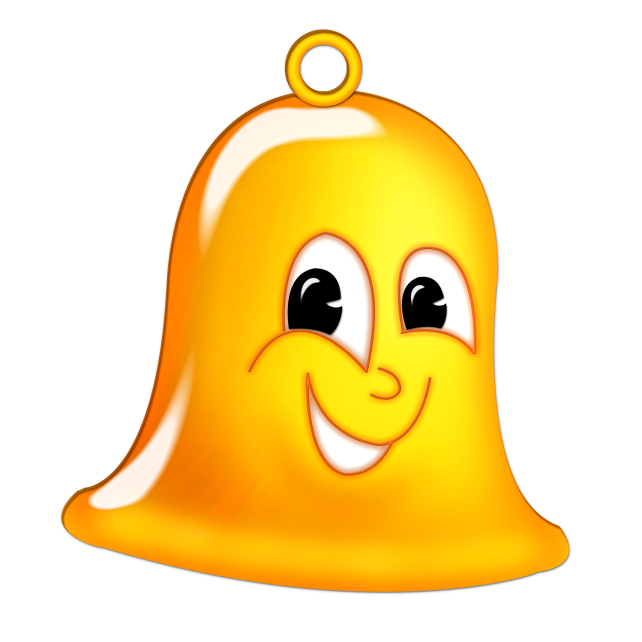 педагог-психолог Калаева А.В.ГБУ ЦППМСП м.р.Борский2020г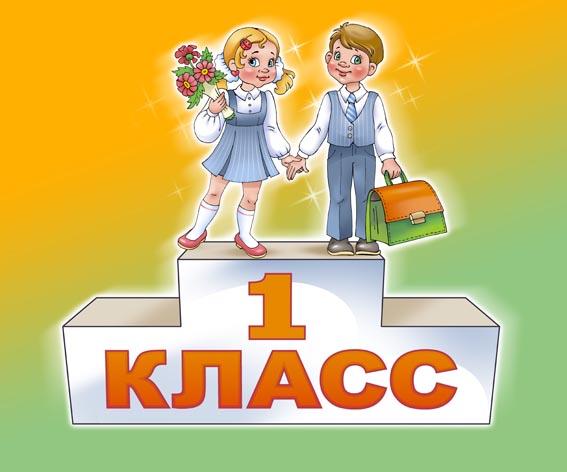 Рекомендации для родителей первоклассников:Встречайте ребёнка после школы спокойно, спросите ребенка о самочувствии. Если ребёнок чересчур возбужден, если жаждет 